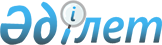 Об утверждении типовой формы плана развития субъектов охотничьего и рыбного хозяйств
					
			Утративший силу
			
			
		
					Приказ и.о. Министра сельского хозяйства Республики Казахстан от 19 апреля 2010 года № 276. Зарегистрирован в Министерстве юстиции Республики Казахстан 17 мая 2010 года № 6232. Утратил силу приказом Министра охраны окружающей среды Республики Казахстан от 16 августа 2013 года № 246-Ө      Сноска. Утратил силу приказом Министра охраны окружающей среды РК от 16.08.2013 № 246-Ө (вводится в действие по истечении десяти календарных дней со дня его первого официального опубликования).      Примечание РЦПИ!

      Порядок введения в действие приказа см. п. 4.

      В соответствии с подпунктом 18) пункта 1 статьи 9 Закона Республики Казахстан "Об охране, воспроизводстве и использовании животного мира" от 9 июля 2004 года, ПРИКАЗЫВАЮ:



      1. Утвердить типовые формы плана развития субъекта охотничьего и рыбного хозяйств, согласно приложениям 1, 2 к настоящему приказу.



      2. Признать утратившим силу приказ Председателя Комитета рыбного хозяйства Министерства сельского хозяйства Республики Казахстан от 6 марта 2006 года № 16-6/28п "Об утверждении Типовой формы Плана развития рыбного хозяйства" (зарегистрирован в Реестре государственной регистрации нормативных правовых актов за № 4114, опубликован в "Юридической газете", от 7 апреля 2006 года № 61-62 (1041-1042)).



      3. Департаменту стратегии использования природных ресурсов обеспечить регистрацию настоящего приказа в Министерстве юстиции Республики Казахстан.



      4. Настоящий приказ вводится в действие по истечении десяти календарных дней со дня его первого официального опубликования.      И.о. Министра                              Е. Аман

Приложение 1                

к приказу И.о. Министра сельского хозяйства

Республики Казахстан            

от 19 апреля 2010 года № 276        Типовая форма

          План развития субъектов охотничьего хозяйства       _____________________________________________ на 20__ год

       (наименование субъекта охотничьего хозяйства)

Приложение 2               

к приказу И.о. Министра сельского хозяйства

Республики Казахстан            

от 19 апреля 2010 года № 276        Типовая форма

           План развития субъектов рыбного хозяйства  _____________________________________________ на 20__-20__ годы

     (наименование субъекта рыбного хозяйства)Примечание:

* - объемы планируемых финансовых средств и сроки его исполнения расписываются по годам на весь период закрепления водоема или участка за пользователем.
					© 2012. РГП на ПХВ «Институт законодательства и правовой информации Республики Казахстан» Министерства юстиции Республики Казахстан
				№Наименование мероприятийВ том числе по кварталамВ том числе по кварталамВ том числе по кварталамВ том числе по кварталамИтого№Наименование мероприятий1234Итого1. Охрана охотничьих угодий1. Охрана охотничьих угодий1. Охрана охотничьих угодий1. Охрана охотничьих угодий1. Охрана охотничьих угодий1. Охрана охотничьих угодий1. Охрана охотничьих угодий1Проведение рейдов по охране охотничьих

угодий, км/тысяч тенге2Установка и обновление аншлагов,

панно, трафаретов, вывесок, штук 3Пропаганда в средствах массовой

информации идей бережного отношения к

животному миру (выпуск статей,

буклетов, интервью) штук4Обеспечение егерской службы

специальной одеждой, горюче-смазочными

материалами, служебным оружием,

средствами связи, штук/тн2. Учет диких животных2. Учет диких животных2. Учет диких животных2. Учет диких животных2. Учет диких животных2. Учет диких животных2. Учет диких животных5Проведение учетов численности объектов

животного мира км (га)/тысяч тенге3. Воспроизводственные мероприятия3. Воспроизводственные мероприятия3. Воспроизводственные мероприятия3. Воспроизводственные мероприятия3. Воспроизводственные мероприятия3. Воспроизводственные мероприятия3. Воспроизводственные мероприятия6Устройство и обновление солонцов, штук7Приобретение и раскладка соли, кг8Устройство подкормочных площадок, штук9Сооружение и установка кормушек, штук10Ремонт ранее установленных

кормушек, штук11Заготовка и раскладка сена, тн12Заготовка и раскладка зерноотходов, кг13Посев кормовых полей, га14Создание искусственных водоемов, штук15Посадка ремизов, га16Интродукция объектов животного мира,

вид животного, штук17Разведение животных в неволе и

полувольных условиях, вид животного,

штук18Отстрел волков, бродячих собак, штук 4. Охотохозяйственные мероприятия4. Охотохозяйственные мероприятия4. Охотохозяйственные мероприятия4. Охотохозяйственные мероприятия4. Охотохозяйственные мероприятия4. Охотохозяйственные мероприятия4. Охотохозяйственные мероприятия19Проведение внутрихозяйственного

охотоустройства, га/тысяч тенге20Строительство кордонов, ремонт дорог,

приобретение техники штук (км)5. Эксплуатационные мероприятия5. Эксплуатационные мероприятия5. Эксплуатационные мероприятия5. Эксплуатационные мероприятия5. Эксплуатационные мероприятия5. Эксплуатационные мероприятия5. Эксплуатационные мероприятия21Организация и проведение

спортивно-любительской (промысловой

охоты) охоты особей/тысяч тенге6. Другие мероприятия6. Другие мероприятия6. Другие мероприятия6. Другие мероприятия6. Другие мероприятия6. Другие мероприятия6. Другие мероприятия22№

п/пНаименование

мероприятий*Сроки выполнения и

объемы планируемых

финансовых средств Форма

завершения1. Мероприятия по воспроизводству рыбных ресурсов1. Мероприятия по воспроизводству рыбных ресурсов1. Мероприятия по воспроизводству рыбных ресурсов1. Мероприятия по воспроизводству рыбных ресурсов1Зарыбление в естественную

среду обитанияЕжегодно

_______ тысяч тенгеАкты зарыбления по

видам, тысяч штук 2Проведение работ по

рыбохозяйственной мелиорацииЕжегодно

_______ тысяч тенгеОтчет в

территориальный орган

о выполнении

мероприятий в

соответствии с

утвержденной формой

отчетности3Проведение противозаморных

мероприятийЕжегодно

________ тысяч тенгеОтчет в

территориальный орган

о выполнении

мероприятий в

соответствии с

утвержденной формой

отчетности4Спасение молоди из

отшнурованных водоемовЕжегодно

_______ тысяч тенгеОтчет в

территориальный орган

о выполнении

мероприятий в

соответствии с

утвержденной формой

отчетности5Выполнение других

воспроизводственных

мероприятийЕжегодно

_______ тысяч тенгеОтчет в

территориальный орган

о выполнении

мероприятий в

соответствии с

утвержденной формой

отчетности2. Научные работы2. Научные работы2. Научные работы2. Научные работы6Исследования оценки

состояния рыбных ресурсов и

других водных животныхЕжегодно ________

тысяч тенгеДоговор с научными

организациями, акты

выполненных работ,

заключения

государственной

экологической

экспертизы экспертизы

по проектам и

биологическим

обоснованиям7Рекомендации по режиму

рыболовстваЕжегодно ________

тысяч тенгеДоговор с научными

организациями, акты

выполненных работ,

заключения

государственной

экологической

экспертизы экспертизы

по проектам и

биологическим

обоснованиям8Рекомендации по

воспроизводству рыбных

ресурсовЕжегодно ________

тысяч тенгеДоговор с научными

организациями, акты

выполненных работ,

заключения

государственной

экологической

экспертизы экспертизы

по проектам и

биологическим

обоснованиям9Рекомендации по проведению

рыбохозяйственной мелиорацииЕжегодно ________

тысяч тенгеДоговор с научными

организациями, акты

выполненных работ,

заключения

государственной

экологической

экспертизы экспертизы

по проектам и

биологическим

обоснованиям10Другое указатьЕжегодно ________

тысяч тенгеДоговор с научными

организациями, акты

выполненных работ,

заключения

государственной

экологической

экспертизы экспертизы

по проектам и

биологическим

обоснованиям3. Мероприятия по техническому перевооружению добывающей и

перерабатывающей базы3. Мероприятия по техническому перевооружению добывающей и

перерабатывающей базы3. Мероприятия по техническому перевооружению добывающей и

перерабатывающей базы3. Мероприятия по техническому перевооружению добывающей и

перерабатывающей базы11Приобретение, монтаж и

обновление технологического

оборудования по переработке

рыбной продукцииЕжегодно в объеме

_________ тысяч тенгеОтчет о приобретении

и установке с

предоставлением

подтверждающих

документов в

территориальный орган12Приобретение и монтаж

технологического

оборудования по рыбоводству

(инкубирование икры,

установки замкнутого

водоснабжения,

кормораздатчики)Ежегодно в объеме

_________ тысяч тенгеОтчет о приобретении

и установке с

предоставлением

подтверждающих

документов в

территориальный орган13Приобретение и ремонт

специального транспорта и

плавательных средств

(рефрижераторные автомобили,

транспортный флот)Ежегодно в объеме

_________ тысяч тенгеОтчет о приобретении

и установке с

предоставлением

подтверждающих

документов в

территориальный орган